Figureggplot(economics, aes(date, unemploy / pop)) + 
  geom_line() + 
  theme_minimal()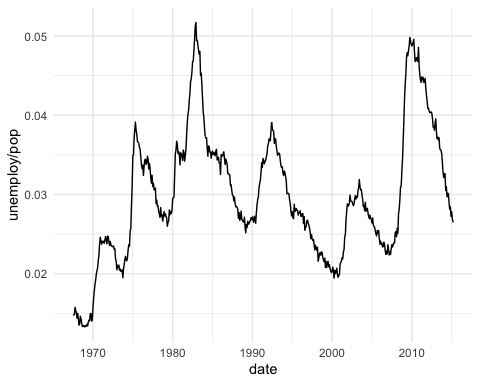 Figure : economics plotTableseconomicshead(economics)Table : economics tablemtcarshead(mtcars)Table : mtcars tableCross-referencingFigure and table have auto-numbered captions that can be cross referenced:This is a linked reference to a figure , its number is computed by Word and it’s linked to the corresponding graphic when clicking on it.This is a linked reference to a table , its number is computed by Word and it’s linked to the corresponding table when clicking on it. This is a linked reference to a table .datepcepoppsavertuempmedunemploy1967-07-01506.719871212.64.529441967-08-01509.819891112.64.729451967-09-01515.619911311.94.629581967-10-01512.219931112.94.931431967-11-01517.419949812.84.730661967-12-01525.119965711.84.83018mpgcyldisphpdratwtqsecvsamgearcarb21.061601103.902.62016.46014421.061601103.902.87517.02014422.84108933.852.32018.61114121.462581103.083.21519.44103118.783601753.153.44017.02003218.162251052.763.46020.221031